  2021–2026 Coordonator al grupului WG2: Romanian Literature in Eastern Europe (1830-1948) în cadrul ERC Consolidator Grant A Transnational History of Romanian Literature (TRANSHIROL), nr. 101001710, durata: 01.10.2021–30.09.2026, buget total: 1 450 000 €. În calitate de Senior Researcher, coordonează un grup de 4 cercetători, plus alți 3 cercetători care contribuie tangențial la temă; 2018–2021 Membru în cadrul proiectului de tip consorțiu Prezervarea și valorificarea patrimoniului literar românesc folosind soluții digitale inteligente pentru extragerea și sistematizarea de cunoștințe (INTELLIT; cod PN-III-1.2-PCCDI-2017-0821), finanțat de către CNCS-UEFISCDI; durata: 01.03.2018–30.04.2021; buget total: 1 150 000 €; website: https://intellit.ici.ro; 2011–2013: Cercetător postdoctoral în cadrul Școlii Postdoctorale Valorificarea identităților culturale în procesele globale cu o teză despre teoria genurilor și conceptul de evoluție în critica și istoria literară românească (beneficiar: Academia Română în colaborare cu Uniunea Europeană și Guvernul României prin Programul Operațional Sectorial Dezvoltarea Resurselor Umane POSDRU 2007–2013; coordonator: acad. Eugen Simion).Stagiu de cercetare (visiting researcher) la Centre de Recherches sur les Arts et le Langage (CRAL) din cadrul LʼÉcole des Hautes Études en Sciences Sociales, Paris (2 aprilie–2 iulie 2012);    2010: Doctor în Filologie al Universității din București, Facultatea de Litere, cu o teză despre E. Lovinescu și critica de poezie (coordonator: prof. univ. dr. Nicolae Manolescu); distincția obținută: Magna cum laude; 2003–2004: Master în Literatura Română Contemporană la Facultatea de Litere a Universității din București, absolvit cu o disertație despre proza lui Mircea Cărtărescu (coordonator: prof. univ. dr. Nicolae Manolescu); 1999–2003: Facultatea de Litere a Universității din București, secția română–franceză, absolvită cu o teză de licență despre romanul lui Mircea Cărtărescu (coordonator: prof. univ. dr. Nicolae Manolescu).Microsoft Office™ tools; navigare în baze de date disponibile onlineINFORMAŢII PERSONALEDUMITRU Teodora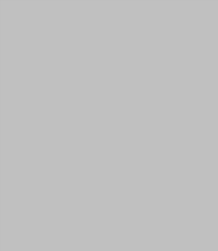 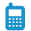  teodoralilianadumitru@gmail.com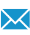 Sexul Feminin | Data nașterii 29/12/1979 | Naționalitatea Română EXPERIENŢA PROFESIONALĂ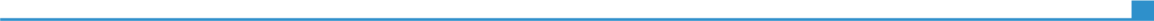  2013– : Cercetător științific la Institutul de Istorie şi Teorie Literară „G. Călinescu”, Calea 13 Septembrie nr. 13, sector 5, București; 2023: Editare și studiu critico-istoriografic pentru Jurnal (1930-1931) de Mihail Sebastian, operă parțial inedită (în colaborare cu  Alexandra Oprescu); 2014–2023: Colaboratoare și ulterior membră în echipa proiectului Cronologia vieții literare românești, proiect al Academiei Române; colaborare la redactarea anilor 1990-1992 și elaborare a volumelor aferente anilor literari 1985 și 2003; 2013–2021: Coeditor (membră în echipa de coordonare și revizie) în cadrul Dicționarului general al literaturii române (ediția a doua, 2011–2021; coordonator general: acad. Eugen Simion), proiect fundamental al Academiei Române; 2005–2015: redactor și traducător la revista „Cultura” (director: acad. Augustin Buzura).EDUCAŢIE ŞI FORMARECOMPETENΤE PERSONALELimba(i) maternă(e)RomânăRomânăRomânăRomânăRomânăAlte limbi străine cunoscuteΙNΤELEGERE ΙNΤELEGERE VORBIRE VORBIRE SCRIERE Alte limbi străine cunoscuteAscultare Citire Participare la conversație Discurs oral FrancezăC2C2C2C2 C2EnglezăC2C2B2B2B2Niveluri: A1/A2: Utilizator elementar  -  B1/B2: Utilizator independent  -  C1/C2: Utilizator experimentat Cadrul european comun de referință pentru limbi străine Niveluri: A1/A2: Utilizator elementar  -  B1/B2: Utilizator independent  -  C1/C2: Utilizator experimentat Cadrul european comun de referință pentru limbi străine Niveluri: A1/A2: Utilizator elementar  -  B1/B2: Utilizator independent  -  C1/C2: Utilizator experimentat Cadrul european comun de referință pentru limbi străine Niveluri: A1/A2: Utilizator elementar  -  B1/B2: Utilizator independent  -  C1/C2: Utilizator experimentat Cadrul european comun de referință pentru limbi străine Niveluri: A1/A2: Utilizator elementar  -  B1/B2: Utilizator independent  -  C1/C2: Utilizator experimentat Cadrul european comun de referință pentru limbi străine Competențe organizaționale/manageriale Coordonare de activități științifice.Coordonare de activități științifice.Coordonare de activități științifice.Coordonare de activități științifice.Coordonare de activități științifice.Competențe digitaleCompetențe digitale